Intraoperative Measures Palpate the scrotum for both testes, and push them close to the abdomen, so the bottom of the scrotal sack is empty.Using a Newberry knife, a vertical incision is made, ensuring the testes are untouched.Using an emasculator and working one testicle at a time, the spermatic cord is crushed, and the emasculator is left in place for 1 minute at least before it severs the cord and can be released. Ensure the emasculator is facing the correct way, and is as close to the body wall as possible.After both testicles are removed, the wound is left open. This allows it to drain and heal by secondary intention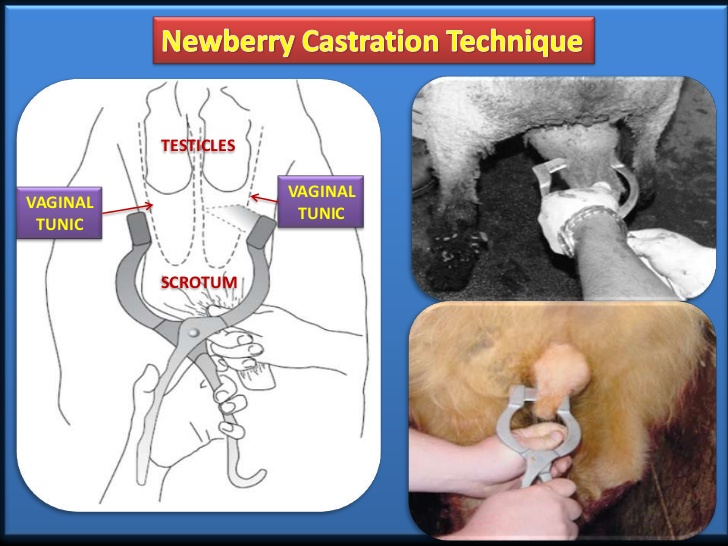 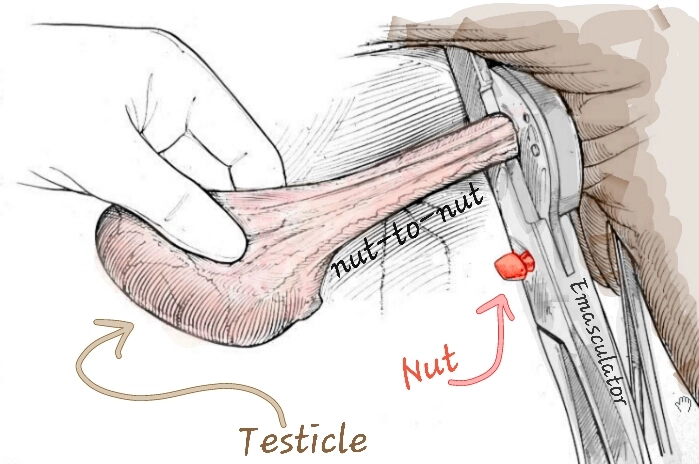 